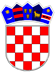 REPUBLIKA HRVATSKAVUKOVARSKO-SRIJEMSKA ŽUPANIJAOPĆINA TOMPOJEVCIOPĆINSKO VIJEĆEKLASA: 363-01/19-01/6URBROJ: 2196/07-02-19-2Tompojevci, 25.03.2019. godineNa temelju članka  74. Zakona o komunalnom gospodarstvu („Narodne novine“ br. 68/18 i 110/18)  i članka 29. Statuta Općine Tompojevci („Službeni vjesnik“ Vukovarsko-srijemske županije br. 05/13, 02/15, 05/16 i 02/18), Općinsko vijeće Općine Tompojevci na 14. sjednici održanoj dana 25. ožujka 2019. godine, donijelo je:ODLUKUo prihvaćanju Izvješća o izvršenju Programa održavanja  komunalne infrastrukture Općine Tompojevci  za 2018. god.I.Prihvaća se izvješće Općinskog načelnika o izvršenju Programa održavanja  komunalne  infrastrukture Općine Tompojevci za 2018.  godinu (KLASA: 363-01/19-01/6, URBROJ: 2196/07-03-19-1, od 07.03.2019. godine), koje je sastavni dio ove Odluke.II.Ova Odluka stupa na snagu osmog dana od dana objave u „Službenom vjesniku“ Vukovarsko-srijemske županije. 								Predsjednik Općinskog vijeća                                                                                                         Dubravko Martić  Na temelju članka  74. Zakona o komunalnom gospodarstvu („Narodne novine“ br. 68/18 i 110/18)  i i članka 50. Statuta Općine Tompojevci („Službeni vjesnik“ Vukovarsko-srijemske županije br. 05/13, 02/15, 05/16 i 02/18), Općinski načelnik Općine Tompojevci dana 07.03.2019.g. podnosi Općinskom vijeću Općine Tompojevci:IZVJEŠĆE O IZVRŠENJU PROGRAMA ODRŽAVANJA  KOMUNALNE INFRASTRUKTURE ZA 2018. GODINUI.Za Programa održavanja komunalne infrastrukture u 2018. (u daljnjem tekstu Program) ukupno je utrošeno 739.179,42 kn , a planirano je 839.550,00 kn.Izvršenje Programa uključuje slijedeće aktivnosti:1. Za održavanje javne rasvjete planirano je  67.000,00 kn, a utrošeno je 73.015,44 kn i to za:troškove javne rasvjeteodržavanje javne rasvjete	Izvor: komunalna naknada u iznosu od  60.000,00 kn, opći prihodi i primici u iznosu od              13.015,44 kn.2.  Za održavanje groblja planirano je  39.000,00 kn, a utrošeno je 18.519,54 kn i to za:održavanje staza i zelenih površina ( gorivo),materijal i dijelovi za investicijsko održavanje objekata, troškove vode i struje,        Izvor: naknada za izgradnju i obnovu  spomenika 6.400,00 kn naknada za dodjelu grobnog       mjesta  3.800,00 kn, dio grobne naknade  8.319,54 kn.       Neutrošena sredstva od grobne naknade iznose 18.660,46 kn.3. Za održavanje javnih površina planirano je  654.050,00 kn a utrošeno je  604.062,64 kn i to za:čišćenje javnih površina, košenje javnih površina,sanacija nogostupacvijeće za javne površineIzvor: komunalna naknada 91.949,04 kn, pomoći (HZZ)  268.245,15 kn, dugogodišnji zakup              80.397,25 kn, zakup poljoprivrednog zemljišta 118.034,58 kn, opći prihodi i primici              45.436,62 kn.4. Za održavanje nerazvrstanih cesta planirano je 50.000,00 kn, a utrošeno je 30.477,75 kn i to za čišćenje snijega na cestama u svim naseljima Općine i saniranje udarnih rupa u Berklu ( produžetak Sotinačke ulice prema groblju).IIzvor: dugogodišnji zakup poljoprivrednog zemljišta 30.477,75 kn.5. Za održavanje Reciklažnog dvorišta planirano je  29.500,00 kn, a utrošeno je  13.104,05 kn i to za:zbrinjavanje opasnog otpadarežijski troškoviIzvor: opći prihodi i primici 13.104,05 kn.Za realizaciju Programa održavanja  komunalne infrastrukture u 2018. utrošeno je od:komunalne naknade 151.949,04 kn ( ukupno ostvarena sredstva u 2018.)dio prihoda od privremenog korištenja poljoprivrednog zemljišta  u iznosu od 118.034,58  kn,dio dugogodišnjeg zakupa poljoprivrednog zemljišta 110.875,00 kn, opći prihodi i primici u iznosu od  71.556,11 knpomoći od HZZ-a u iznosu od 268.245,15 knnaknade za obnovu i izgradnju spomenika u iznosu od 6.400,00 kn, naknade za dodjelu grobnog mjesta u iznosu od 3.800,00 kndio grobne naknade u iznosu od 8.319,54 kn (ukupno ostvareno 26.980,00 kn, ostaje neutrošeno 18.660,46 kn) II.Izvješće o izvršenju Programa održavanja komunalne infrastrukture za 2018. g. objaviti će se u Službenom vjesniku“ Vukovarsko- srijemske županije. KLASA: 363-01/19-01/6URBROJ: 2196/07-03-19-1Tompojevci, 07.03. 2019. g. 									 Općinski načelnik								                Zdravko Zvonarić